О внесении изменений в решение Собрания депутатов муниципального образования город Алексин от 14.12.2018  № 6(51).19 «Об утверждении положения о сельских старостах в  муниципальном образовании город Алексин» В соответствии с Федеральным законом от 06.10.2003 №131-ФЗ «Об общих принципах организации местного самоуправления в Российской Федерации», Законом Тульской области от 30.11.2017 № 83-ЗТО «О сельских старостах в Тульской области», на основании Устава муниципального образования город Алексин Собрание депутатов муниципального образования город Алексин РЕШИЛО:1. Внести в решение  Собрания депутатов муниципального образования город Алексин от 14.12.2018 №6(51).19 «Об утверждении положения о сельских старостах в муниципальном образовании город Алексин» следующие изменения:1.1. абзац первый пункта 3.1 приложения к решению  изложить в следующей редакции: «3.1. Староста назначается Собранием депутатов муниципального образования город Алексин по представлению схода граждан сельского населенного пункта из числа граждан Российской Федерации, проживающих на территории данного сельского населенного пункта и обладающих активным избирательным правом, либо граждан Российской Федерации, достигших на день представления сходом граждан 18 лет и имеющих в собственности жилое помещение, расположенное на территории данного сельского населенного пункта.»;1.2. подпункт 1 пункта 1.6 приложения к решению после слов «муниципальную должность» дополнить словами «, за исключением муниципальной должности депутата Собрания депутатов муниципального образования  город Алексин, осуществляющего свои полномочия на непостоянной основе, ».   2. Обнародовать настоящее решение путем его размещения на официальном сайте муниципального образования город Алексин в сети «Интернет» и в местах официального обнародования муниципальных правовых актов муниципального образования город Алексин.   3. Решение вступает в силу со дня официального обнародования и распространяет своё действие на правоотношения, возникшие с 01.03.2023. 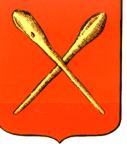 Тульская областьТульская областьМуниципальное образование город АлексинМуниципальное образование город АлексинСобрание депутатовСобрание депутатовРЕШЕНИЕРЕШЕНИЕот  23 марта  2023 года№2(36).8Глава муниципальногообразования город АлексинЭ.И. Эксаренко